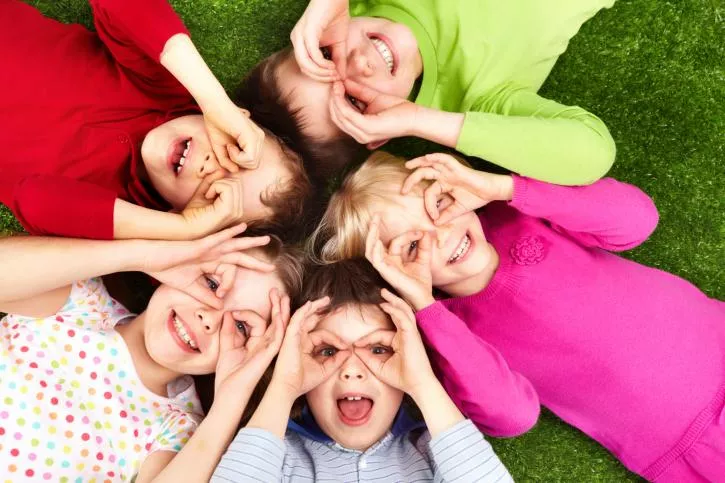 Plan pracy dydaktyczno- wychowawczej	Dla dzieci 3- letnichCzerwiec 1. 06 - 5.06 Słuchanie opowiadania: Tomasz Kruczek - Nowa koleżankaSłuchanie wierszy: Witold Szwajkowski – Zabawa – nasze prawaAgata Widzowska – Pasiak - GdybymDanuta Wawilow – Brzydkie zwierzęJulian Tuwim – Dyzio marzycielPrzeliczanie i porównywanie zbiorów. Zajęcia plastyczne: przyklejanie, malowanieKlasyfikowanie wg podanej cechyĆwiczenia kształtujące motorykę małą- ćwiczenia grafomotoryczne, wycinanie nożyczkami.Kształtowanie wypowiedzi na podstawie wysłuchanych tekstów.Rozwijanie zmysłu dotykuZabawy ruchowe:KoloryZestaw ćwiczeń ruchowychKotki i piłeczkiukładanie układanki ośmioelementowej